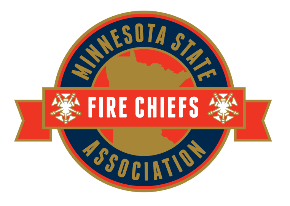 November 17, 2016 MSFCA Board Meeting MinutesCall to Order:President Esbensen called the meeting to order at 12:04Present:President – George EsbensenVice President/Cities of the First Class St. Paul – Tim ButlerRegion 1 Capitol City – Mike ScottRegion 2 Northern – Gary LarsonRegion 3 Arrowhead – Kurt RogersRegion 4 Northwest – Mark SchmidtRegion 6 Lake - Bill Thoennes Region 10 Central – Jay WoodRegion 11 United – Dale SpeckenRegion 12 Minnesota Valley – Gary ConrathRegion 14 South Central – Jeff BengtsonRegion 15 Southeast – Chuck KarlCities of the First Class Duluth – Dennis EdwardsCities of the First Class Minneapolis - John FruetelGreat Lakes Division – Adam MannausauEditor – Jena NoahAgent of MSFCA – Nyle ZikmundAgent of MSFCA – Theresa ZikmundParliamentarian – Ulie SealAbsent:Past President – VacantRegion 5 Cuyuna – Chip LohmillerRegion 7 St. Croix Valley – Tom MillerRegion 8 North Suburban – John CunninghamRegion 9 West Central – Marc Klaith Region 13 Southwest – Mark MarcySFM – Bruce WestCities of the First Class Rochester – Greg MartinDNR – Tim OlandHSEM – Joe KellyApproval of Minutes:Motion by Rogers second by Schmidt to approve the October 26, 2016 Minutes.  Motion approved.Finance Report:Motion by Scott second by Thoennes to approve November 2016 Finance Committee Report.  Motion approved.Old Business:Section ApplicationNorth Star Women – Notified North Star, working on setting up a meetingFITOAM – Met with FITOAM to start working on TransitionPolicy #108 – Directors Roles – Policy and Communication  - Updated and posted updated manual on web pageGovernance Committee – Esbensen working on appointmentsPresident working on putting together and the following will be on committee;  Gary Conrath , Chief Mark Sitarz (St. Anthony), Chief Cunningham will be chair, Chief Jankila and Chief Scott will comprise.  Chief Cunningham will reach out to Chief Butler to confirm scope.Legal and Advocacy Fund – At printers, will be merging in aid payment.  Mailed out, hit mailboxes this Tuesday.RFP for Executive Director –Reminder to get your feedback to Chief Karl, if you have any suggested edits.Fiscal Agent for SFM Juvenile Fire Network – ZikmundMotion by Wood, second by Larson.  Motion approved.New Business:Creation of State Sprinkler Coalition – Chief Butler advocated for creation of a State wide sprinkler coalition.  We have made sprinklers a state issue and President Esbensen has made this a priority.  This was born of the AFG grant which is good, but a onetime effort.  A coalition would provide a long term – long range strategy.  About 27 other states have coalitions and there are others that can help.  If we are committed to long term goal; we should form a coalition.Reapply for AFG grant to support statewide residential sprinkler awareness campaign – Esbensen,President has asked FSC to reapply for grant.  Recent NFPA Research Foundation study shows support.  Base application completed by work done by Belmont Partners who will not be a vendor.  Will continue to discuss.Partnership with MPFF and MSFDA on Trifecta strategy – EsbensenFrom legislative perspective we are going to bundle the cancer, cardiac, and mental health/emotional health making sure we have a cohesive message.  Do not want to segment or tradeoff.  Get the wellbeing of Firefighters on the forefront.  Look for more to come in the next few weeks.Other:Butler requested information on the AFG Grant and Bellmont strategy. Samer asked to forward on information at Fire Officers School.  Moving along very well.Meeting adjourned at 12:24  Motion by SchmidtNext Meeting – December 15, 2016 - NOON